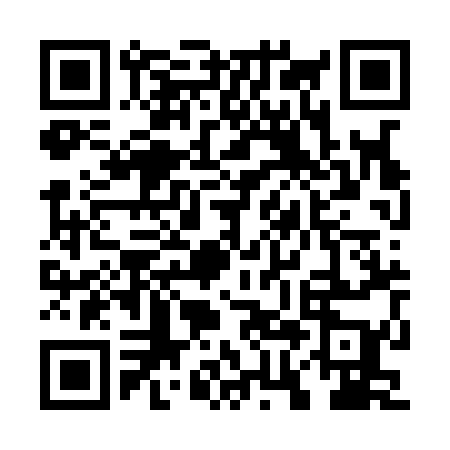 Ramadan times for Sieroslawek, PolandMon 11 Mar 2024 - Wed 10 Apr 2024High Latitude Method: Angle Based RulePrayer Calculation Method: Muslim World LeagueAsar Calculation Method: HanafiPrayer times provided by https://www.salahtimes.comDateDayFajrSuhurSunriseDhuhrAsrIftarMaghribIsha11Mon4:134:136:1011:573:465:445:447:3412Tue4:104:106:0811:563:485:465:467:3613Wed4:084:086:0511:563:495:485:487:3914Thu4:054:056:0311:563:515:505:507:4115Fri4:024:026:0111:563:525:525:527:4316Sat4:004:005:5811:553:545:535:537:4517Sun3:573:575:5611:553:555:555:557:4718Mon3:543:545:5311:553:575:575:577:4919Tue3:523:525:5111:543:585:595:597:5120Wed3:493:495:4811:544:006:016:017:5321Thu3:463:465:4611:544:016:036:037:5522Fri3:433:435:4411:534:036:056:057:5823Sat3:403:405:4111:534:046:066:068:0024Sun3:373:375:3911:534:066:086:088:0225Mon3:343:345:3611:534:076:106:108:0426Tue3:313:315:3411:524:086:126:128:0727Wed3:293:295:3111:524:106:146:148:0928Thu3:263:265:2911:524:116:166:168:1129Fri3:233:235:2611:514:136:176:178:1430Sat3:203:205:2411:514:146:196:198:1631Sun4:164:166:2212:515:157:217:219:181Mon4:134:136:1912:505:177:237:239:212Tue4:104:106:1712:505:187:257:259:233Wed4:074:076:1412:505:197:267:269:264Thu4:044:046:1212:505:217:287:289:285Fri4:014:016:1012:495:227:307:309:316Sat3:583:586:0712:495:237:327:329:337Sun3:543:546:0512:495:257:347:349:368Mon3:513:516:0212:485:267:367:369:399Tue3:483:486:0012:485:277:377:379:4110Wed3:443:445:5812:485:287:397:399:44